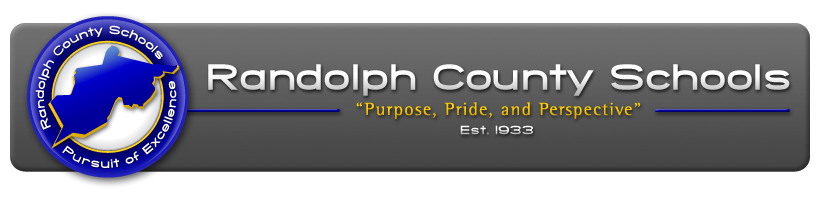 Grade: High School Geometry						Content Area   Mathematics			Grade: High School Geometry						Content Area   Mathematics			Grade: High School Geometry						Content Area   Mathematics			Grade: High School Geometry						Content Area   Mathematics			Grade: High School Geometry						Content Area   Mathematics			Grade: High School Geometry						Content Area   Mathematics			Grade: High School Geometry						Content Area   Mathematics			TimelineClusterCollege and Career Readiness StandardsStudent I Can Statement(s) / Learning Target(s)Academic VocabularyAssessmentsNotes / Self - ReflectionFirst  HalfTransformationsStandards 1 - 5Basic geometric vocabulary Rotate, reflect, translate geometric figures using graph paper, tracing paper, and geometry softwareRotationReflectionTranslationPolygonPointLinePlaneAngleStar  BenchmarkTeacher created formative and summative assessmentOngoing informal assessmentPerformance based assessmentFirst  HalfCongruenceStandards 6 - 8Use transformations to prove congruenceProve triangle congruence using ASA, SAS, and SSS theoremsCongruentSimilarCorresponding partsASASASSSSStar BenchmarkTeacher created formative and summative assessmentOngoing informal assessmentPerformance based assessmentFirst HalfProve Geometric TheoremsStandards 9 – 11Prove Theorems about Vertical Angels, Parallel Lines cut by a transversal, Interior Angles of a Triangle,Base angles of an isosceles triangle are congruent, Midpoints, Medians, and ParallelogramsVertical AnglesParallel LinesTransversalInterior AnglesExterior AnglesAngle Pairs:-Alternate Interior-Corresponding-Same-Side InteriorDiagonal Star BenchmarkTeacher created formative and summative assessmentOngoing informal assessmentPerformance based assessmentFirst  HalfConstructionsStandards 12 - 13Make formal geometric constructions by hand and with technology, including regular polygons inscribed in a circleStraightedgeCompassBisectorPerpendicularParallelEquilateralMedianAltitudeCircumcenterCircumscribeIncenter/OrthocenterStar  BenchmarkTeacher created formative and summative assessmentOngoing informal assessmentPerformance based assessmentFirst HalfCoordinate GeometryStandards 29 -33Determine existence of polygonsProve parallel and perpendicular linesRight trianglesPythagorean TheoremDistance formulaPerimeter and areaParallelPerpendicularHypotenuseLegPerimeterAreaPolygonSlopeBaseHeightPythagorean TheoremDistance formulaStar BenchmarkTeacher created formative and summative assessmentOngoing informal assessmentPerformance based assessmentSecond  HalfSimilarity, Proof, and TrigonometryStandards 14 -24DILATIONS USING A SCALE FACTORSIMILARITY TRANSFORMATIONSAA SIMILARITYPARTITION SEGMENT TO GIVEN RATIODEFINITIONS OF TRIGONOMETRIC RATIOSSINE COSINE OF COMPLEMENTARY ANGLESTRIG RATIOS AND PYTHAGOREAN THEOREMPROVE THE LAWS OF SINES AND COSINES AND USE THEM TO SOLVE UNKNOWN MEASUREMENTS IN RIGHT AND NON-RIGHT TRIANGLESDILATION, SCALE FACTORCORRESPONDING PARTS SIMILARITY, TRANSFORMATIONSRATIOACUTE/RIGHT ANGLESCOMPLEMENTARY ANGLESPYTHAGOREAN THEOREMLAW OF SINESLAW OF COSINESOBLIQUE TRIANGLEStar  BenchmarkTeacher created formative and summative assessmentOngoing informal assessmentPerformance based assessmentSecond  HalfCircles With and Without CoordinatesStandards 34 - 41PROVING CIRCLES SIMILARINSCRIBED ANGLES, RADII, AND CHORDSCONSTRUCT INSCRIBED/ CIRCUMSCRIBED TRIANGLES AND QUADRILATERALSTANGENT TO A CIRCLEARCS AND AREA OF SECTORSEQUATION OF A CIRCLE EQUATION OF A CIRCLECOORDINATE PROOFSCIRCLEINSCRIBED ANGLE, RADII, CHORDCIRCUMSCRIBEDTANGENTARC, RADIUS, RADIAN, SECTORStar BenchmarkTeacher created formative and summative assessmentOngoing informal assessmentPerformance based assessmentSecond HalfExtending to Three DimensionsStandards 25 – 28Standards 53 - 55EXPLAIN VOLUME FORMULAS AND USE THEM TO SOLVE FORMULASCROSS SECTIONS OF 3 DIMENSIONAL OBJECTSAPPLY GEOMETRIC CONCEPTS TO MODEL SITUATIONSPERIMETERAREAVOLUMECIRCUMFERENCECYLINDERPYRAMIDCONESPHERECROSS SECTIONStar BenchmarkTeacher created formative and summative assessmentOngoing informal assessmentPerformance based assessmentSecond  HalfApplications of ProbabilityStandards 42 - 52DESCRIBE EVENTS AS SUBSETS OF A SAMPLE SPACEDETERMINING IF TWO EVENTS ARE INDEPENDENTUNDERSTANDING CONDITIONAL PROBABILITYTWO WAY FREQUENCY TABLESCONDITIONAL PROBABILITY VS INDEPENDENCECONDITIONAL PROBABILITY OF A GIVEN B APPLY ADDITION RULEAPPLY MULTIPLICATION RULEPERMUTATIONS AND COMBINATIONSPROBABILITIES TO MAKE DECISIONSANALYZE DECISIONS AND STRATEGIESSUBSET, OUTCOMES, UNION, INTERSECTION, COMPLIMENT, EVENTINDEPENDENTCONDITIONALFREQUENCY TABLEADDITION RULEMULTIPLICATION RULEPERMUTATIONS, COMBINATIONS, COMPOUND EVENTStar  BenchmarkTeacher created formative and summative assessmentOngoing informal assessmentPerformance based assessment